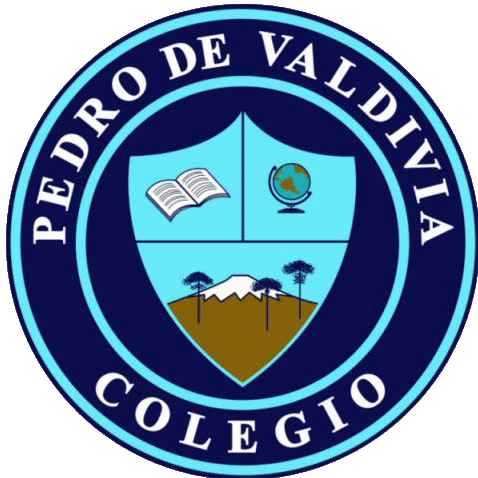 GUÍA NÚMEROS ENTEROS UTILIZANDO REGLA (RECTA NUMÉRICA)DPL (MATEMÁTICA)1-. Identifica en la regla (recta numérica) los siguientes números enteros: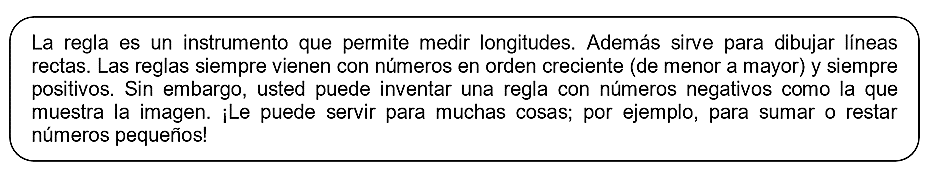 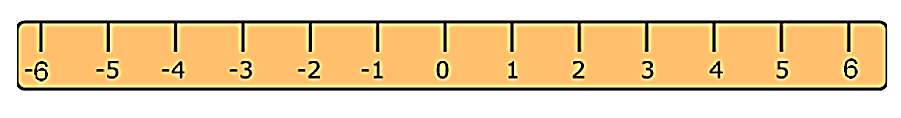 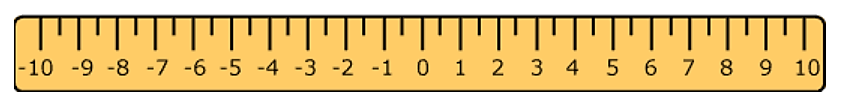 RECUERDA QUE: Todo número entero es mayor que otro, si se encuentra a la derecha de dicho número en la recta numérica. En el caso del entero positivo este será mayor que su antecesor y en el entero negativo es menor que su sucesor.Ejemplo:  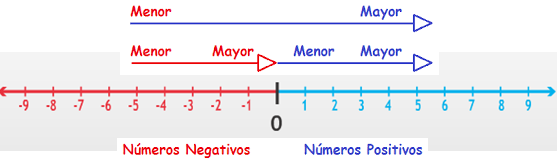 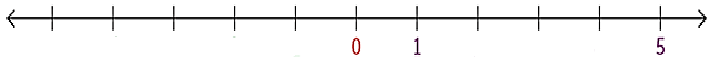 5 es mayor que 1. 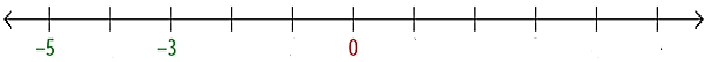 -3 es menor que -5(más cercano a la    derecha)2-. Ubica los siguientes números y ordénalos en las líneas según corresponda.De menor a mayor.__________________________________________________________________________________________________________________________________________________________________________De mayor a menor._____________________________________________________________________________________3-. Asocia cada afirmación con el número entero que corresponda. Para ello, represéntalos en una regla.EJEMPLO:      El ascensor se encuentra en el piso 4.              Número que representa +4La temperatura ambiente es de 10 °C bajo cero. El buzo está nadando a 20 m de profundidad. El avión está volando a 9.5 km de altura.NOMBRE:CURSO:7° BásicoFECHA 31/03/202031/03/2020       OBJETIVO DE APRENDIZAJE (UNIDAD)Ubicar números en recta numérica y ordenarlos de menor a mayor o de mayor a menor. (Utilizan una regla simulando la recta numérica.)       OBJETIVO DE APRENDIZAJE (UNIDAD)Ubicar números en recta numérica y ordenarlos de menor a mayor o de mayor a menor. (Utilizan una regla simulando la recta numérica.)HABILIDADES DEL O.AHABILIDADES DEL O.AHABILIDADES DE LA GUIA       OBJETIVO DE APRENDIZAJE (UNIDAD)Ubicar números en recta numérica y ordenarlos de menor a mayor o de mayor a menor. (Utilizan una regla simulando la recta numérica.)       OBJETIVO DE APRENDIZAJE (UNIDAD)Ubicar números en recta numérica y ordenarlos de menor a mayor o de mayor a menor. (Utilizan una regla simulando la recta numérica.)IDENTIFICAR NÚMEROS ENTEROS EN RECTA NUMÉRICA.IDENTIFICAR NÚMEROS ENTEROS EN RECTA NUMÉRICA.x       OBJETIVO DE APRENDIZAJE (UNIDAD)Ubicar números en recta numérica y ordenarlos de menor a mayor o de mayor a menor. (Utilizan una regla simulando la recta numérica.)       OBJETIVO DE APRENDIZAJE (UNIDAD)Ubicar números en recta numérica y ordenarlos de menor a mayor o de mayor a menor. (Utilizan una regla simulando la recta numérica.)ORDENAR NÚMEROS ENTEROS.ORDENAR NÚMEROS ENTEROS.x       OBJETIVO DE APRENDIZAJE (UNIDAD)Ubicar números en recta numérica y ordenarlos de menor a mayor o de mayor a menor. (Utilizan una regla simulando la recta numérica.)       OBJETIVO DE APRENDIZAJE (UNIDAD)Ubicar números en recta numérica y ordenarlos de menor a mayor o de mayor a menor. (Utilizan una regla simulando la recta numérica.)RELACIONAR NÚMEROS ENTEROS CON SITUACIONES COTIDIANAS.RELACIONAR NÚMEROS ENTEROS CON SITUACIONES COTIDIANAS.x8194-2-107-5